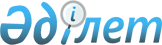 О признании утратившим силу постановления от 19 мая 2015 года № 255 акимата Костанайского района "Об утверждении схемы и Правил перевозки в общеобразовательные школы детей, проживающих в отдаленных населенных пунктах Костанайского района"Постановление акимата Костанайского района Костанайской области от 1 октября 2015 года № 525

      В соответствии с пунктом 2 статьи 40 Закона Республики Казахстан "О нормативных правовых актах", акимат Костанайского района ПОСТАНОВЛЯЕТ:



      Признать утратившим силу постановление от 19 мая 2015 года № 255 акимата Костанайского района "Об утверждении схемы и Правил перевозки в общеобразовательные школы детей, проживающих в отдаленных населенных пунктах Костанайского района" (зарегистрировано в Реестре государственной регистрации нормативных правовых актов за № 5663, опубликовано 2 июля 2015 года в газете "Арна").      Аким района                                Т. Исабаев
					© 2012. РГП на ПХВ «Институт законодательства и правовой информации Республики Казахстан» Министерства юстиции Республики Казахстан
				